Publicado en  el 09/11/2015 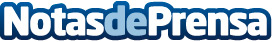 18 jóvenes se forman para coordinar grupos infantiles y juveniles en actividades educativas para tiempo libreEl curso se desarrolla en la Escuela Regional de Animación y Tiempo Libre de Murcia y es uno de los módulos del certificado de profesionalidad que mejora las oportunidades de encontrar empleoDatos de contacto:Nota de prensa publicada en: https://www.notasdeprensa.es/18-jovenes-se-forman-para-coordinar-grupos_1 Categorias: Educación Murcia Ocio para niños Cursos http://www.notasdeprensa.es